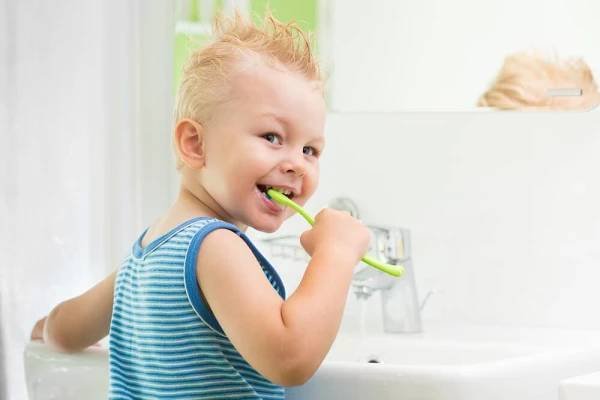 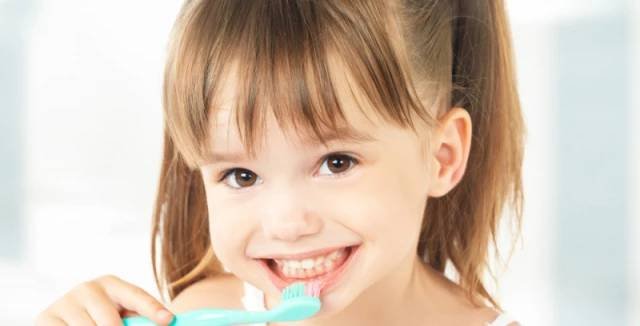       POHÁDKA S ČIŠTĚNÍM ZOUBKŮ v pondělí 13. 2. 2023 dejte dětem  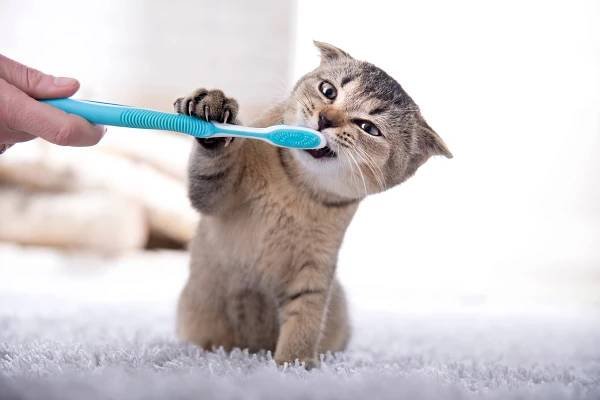  jejich kartáček na zuby